Supplemental Material 2. Nationality/acquisition source of confirmed patients by date of confirmation in South Korea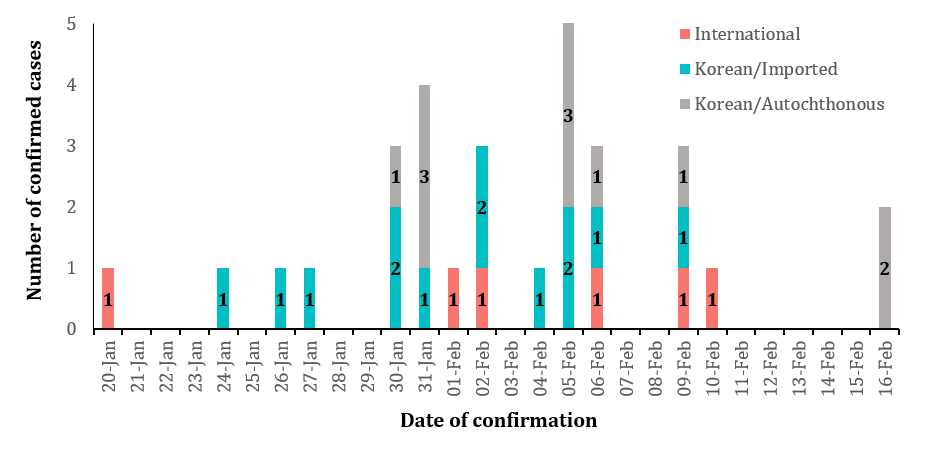 Systematic Reviews Flow Chart #1: “infectious disease*” OR “pandemic”#2: “border closure” OR “travel restriction*” OR “travel ban*” OR “border control”#3: #1 AND #2 The databases (PubMed, EMBASE, Cochrane Library) were searched until February 2020. Inclusion criteria were integrative or systematic reviews evaluating the effectiveness of travel restriction, travel ban, border closure, border control for infectious disease, including influenza, SARS, MERS and EVD at the national level. Studies must present evaluating the effectiveness of international travel-related restrictions on infectious disease transmission. We excluded studies that are non-integrative or systematic reviews, article type of letter, commentary or news. A total of four studies are selected and their findings are summarized.